RESOLUTION 19-241A RESOLUTION OF THE CITY OF WOODBURN, INDIANACOMMON COUNCIL REGARDING TRANSFERS OF APPROPRIATIONS WITHIN MULTIPLE FUNDS WHEREAS, within multiple funds there are line items that require additional monies allocated for the 2019 calendar year and a transfer of appropriation is required as allowed by IC 6-1.1-18-6;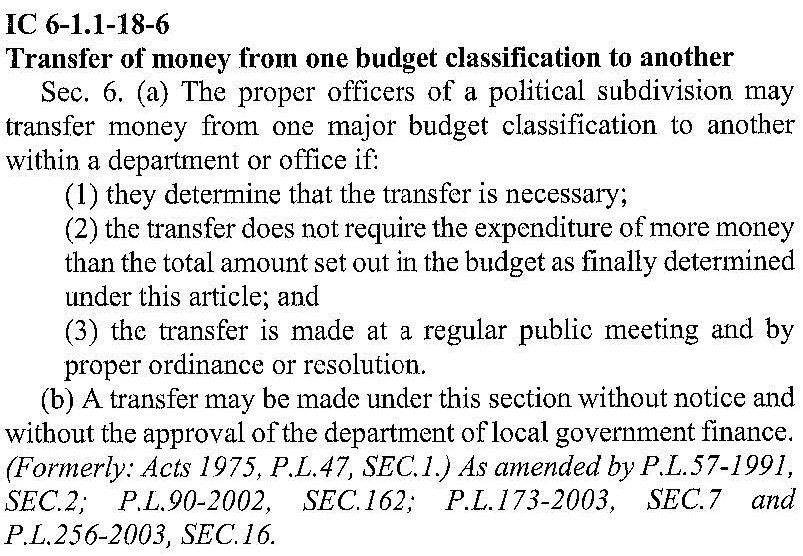 NOW THEREFORE, BE IT RESOLVED by the Common Council of the City of Woodburn: That within the GENERAL FUND, the following line is debited as described:	101-001-000351 ELECTRIC TILE MILL, in the amount of $4,000.00	Total Debit: $4,000.00And, within the GENERAL FUND, the following lines are credited as described:	101-000-200000 TRANSFERS TO OTHER FUNDS, in the amount of $500.00	101-001-000211 OFFICE SUPPLIES, in the amount of $1,000.00	101-001-000393 PROMOTIONS, in the amount of $1,000.00	101-001-000430 COMPUTER HARDWARE/SOFTWARE, in the amount of $250.00	101-002-000340 INSURANCE LIABILITY, in the amount of $1,250.00	Total Credit: $4,000.00This appropriation transfer will result in a net transfer of $0.00 within the GENERAL FUND.That within the EDIT FUND, the following line is debited as described:	444-000-000131 CCG-ENGINEERING, in the amount of $10,000.00	Total Debit: $10,000.00And, within the EDIT FUND, the following lines are credited as described:	444-001-000301 PROFESSIONAL SERVICES, in the amount of $10,000.00	Total Credit: $10,000.00This appropriation transfer will result in a net transfer of $0.00 within the EDIT FUND.Adopted and Resolved this 16th day of December, 2019.< SIGNATURES ON THE FOLLOWING PAGE >COMMON COUNCIL OF THE CITY OF WOODBURN, INDIANABy: ___________________________________      YEA_____     NAY_____     ABS_____	      Daniel Watts, CouncilmanBy: ___________________________________      YEA_____     NAY_____     ABS_____	      Mike Voirol, CouncilmanBy: ___________________________________      YEA_____     NAY_____     ABS_____	      Dean Gerig, CouncilmanBy: ___________________________________      YEA_____     NAY_____     ABS_____	      John Renner, CouncilmanBy: ___________________________________      YEA_____     NAY_____     ABS_____	      Michael Martin, CouncilmanATTEST:By: ______________________________________	     Timothy Cummins, Clerk-TreasurerThe foregoing resolution passed by the Council is signed and approved ( ) / not approved ( ) by me on the same date.						By: ______________________________________	                                                                               Joseph Kelsey, Mayor of the City of Woodburn